Jahresplanung Kita-Jahr 2022/2023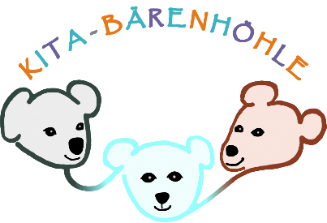 Das Kita-Jahr steht unter dem Motto:  „Die Erde schützen mit Nachhaltigkeit“Wichtige Termine:17.10.2022			Elternabend10.11.2022			St. Martin 16.03.2023			Fotograf 22.05. – 26.05.2023	Waldwoche24.06.2023			Sommerfest Schließzeiten der Kita:29.09.2022	Kita geschlossen – Betriebsausflug der Gemeinde Wessobrunn27.12. – 05.01.2023	Kita geschlossen 										(Start 09.01.2023)03.04. – 06.04.2023	Kita geschlossen - Teamfortbildungen 			(Start 11.04.2023)30.05. – 02.06.2023	Kita geschlossen 										(Start 05.06.2023)31.07.2023			Kita schließt um 14 Uhr – Planungsnachmittag 14.08. – 01.09.2023	Kita geschlossen 				(Start 04.09.2023) Wichtige Telefonnummern:Büro:	 08809 - 370 				Pandabären:    08809 – 922 95 28Fax: 	 08809 - 922 95 95			Waschbären:   08809 – 922 98 07Email: kiga@wessobrunn.de		Koalas:             08809 – 922 96 99